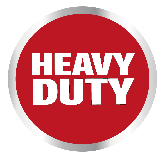 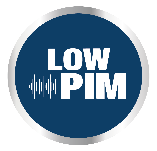 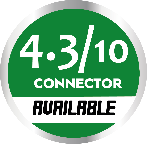 (2)871F702HBSP4DF1/2The (2)871F702HBSP4DF1/2 is a Wide Band, Welded, Heavy Duty, Black Anodized, Low PIM dual antenna designed for multicoupled systems. Our antennas can be adjustable, or fixed, side mount or top mount. This antenna has internal cabling and is not field adjustable, it is configured for side mount. The (2)871F702HBSP4DF1/2 has internal cabling and fixed dipole-mast spacing.This antenna is ½ wave length spacing offering bi-directional radiation pattern.This antenna is available in Low-PIM (-150 dBc; two 20W carriers). 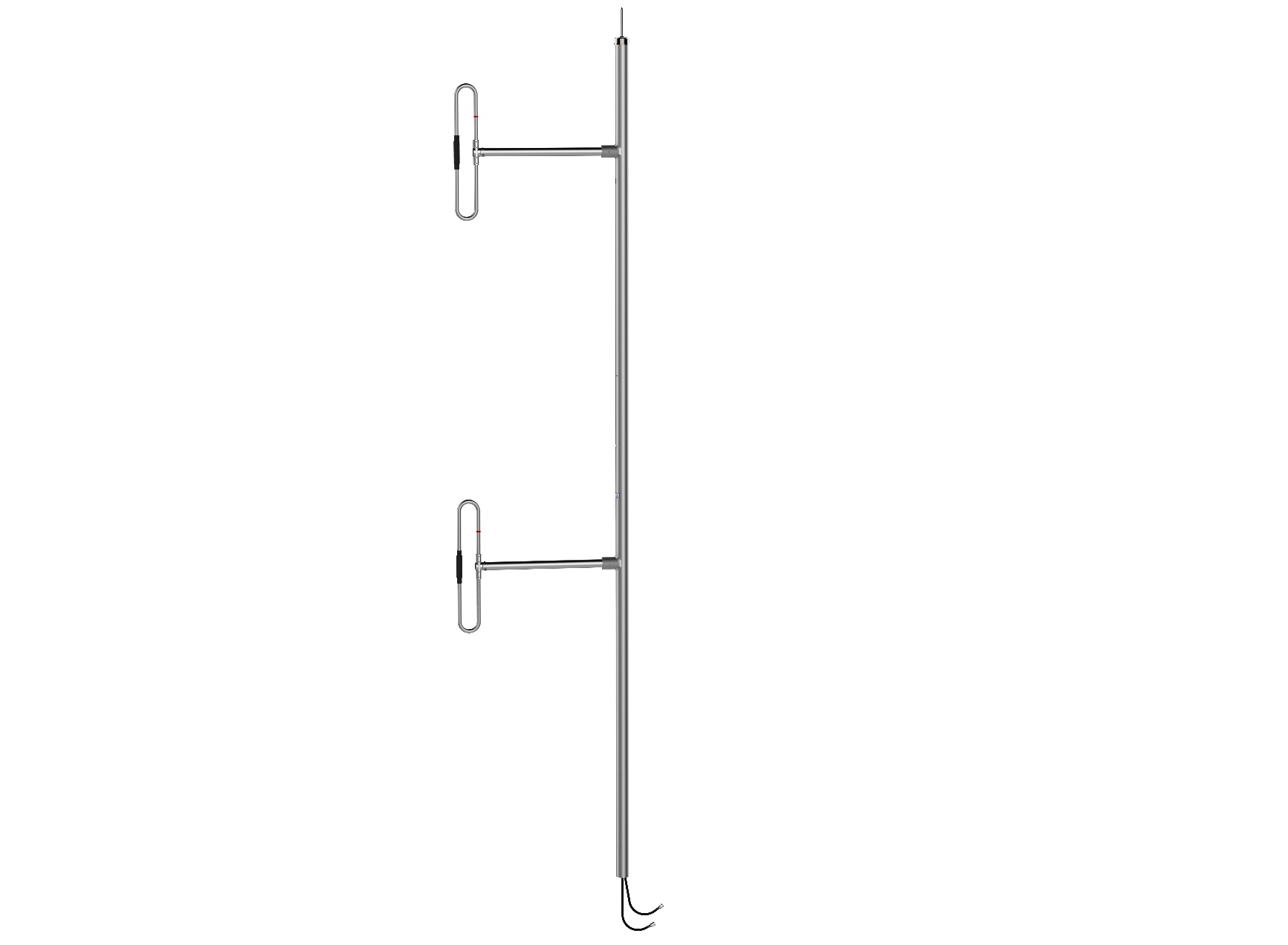 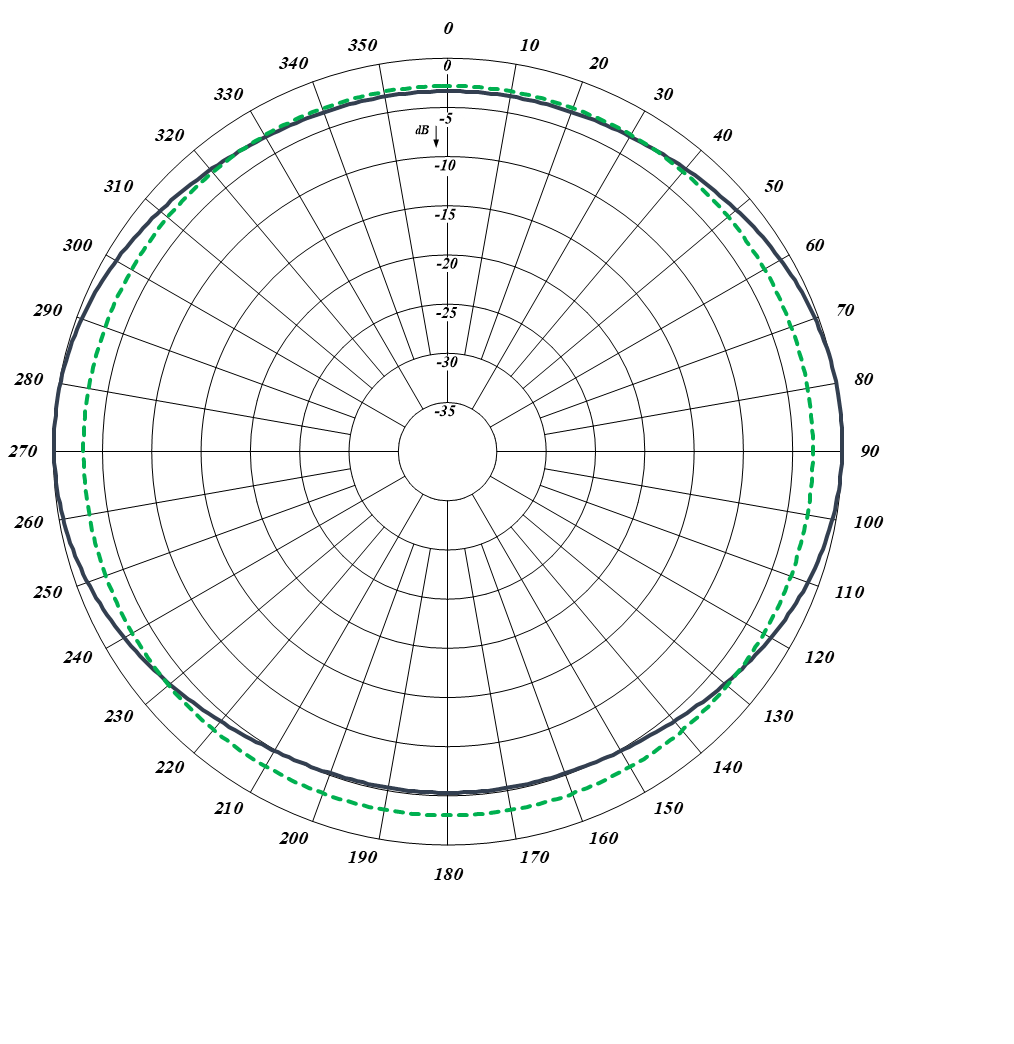 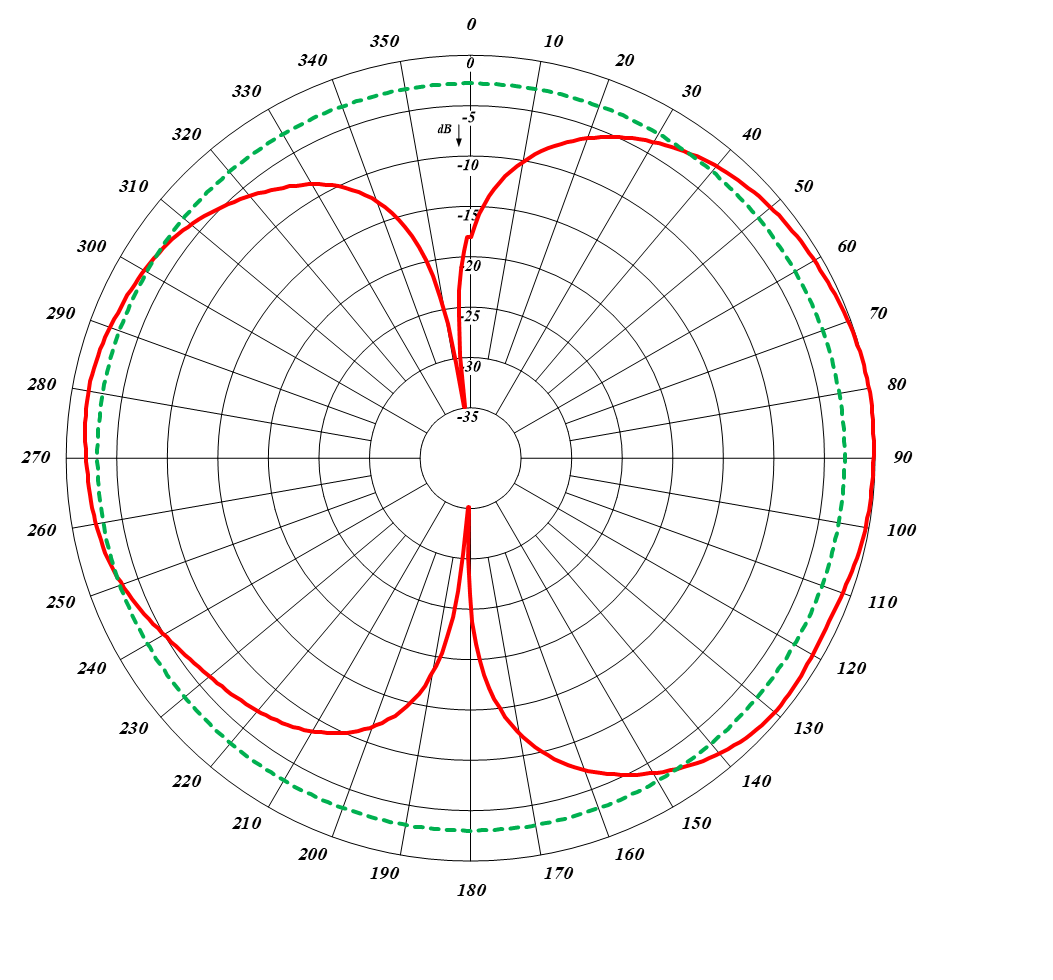 220MHz DUAL EXPOSED DIPOLE215-225 MHz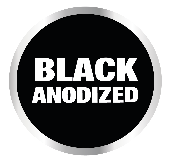 Electrical Specifications (2)871F702HBSP4DF1/2Frequency Range, MHz 215-225Nominal Gain, dBd2.0-2.5Number of Dipoles2Isolation, dB40Bandwidth 1.5:1 VSWR, MHz10PolarizationVerticalVerticalPatternBi-directionalPower Rating, Watts200Nominal Impedance, Ohms50Lightning ProtectionDC GroundPIM150 dBc; 2 x 20W carriersStandard TerminationDual Feed Terminating in Type 7/16 DIN Female Mechanical Specifications (2)871F702HBSP4DF1/2Length, in (mm)150 (3810)Width (1/2 Wave Spacing), in (mm)34 (864)Weight, lbs. (kg)30 (13,6)Rated Wind Velocity, No Ice, mph (km/h)150 (241)Rated Wind Velocity, 0.5” (13mm) ice, mph (km/h)130 (209)Lateral Thrust @ 100 mph, wind, lbs. (kg)98 (436,4)Bending Moment @ top clamp: 100 mph, ft.*lb (kg*m)299 (406)Projected Area, ft² (m²)3,8 (0.35)Mounting Information Mast O.D. (mm)2.4" (61) Space between clamp, in (mm)24” (610)220MHz DUAL EXPOSED DIPOLE 215-225 MHz